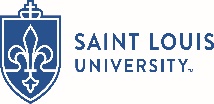 SLU’S Educational Talent Search SEED Program Registration FormLast Name						First NamePermanent Street Address			City			State			Zip Code			Phone number 								Email Address (if you have one)                                                                                                                                                                                                                School you attend 								Grade LevelParent/Guardian NameI am enrolling my child in the Saint Louis University Educational Talent SEED Program for (check one):Middle School studentsJuly 13-16th from 1-3pm and July 20-23 (Monday-Thursday)High School studentsJuly 20-31st from 10a-12pm (Monday-Friday)I will be attending student/parent orientation on:July 6th from 10am-11amJuly 6th from 6-7pmJuly 8th from 10am-11amJuly 8th from 6-7pmParent/Guardian Signature								DatePhoto Release Consent:Parent/Guardian Signature								Date